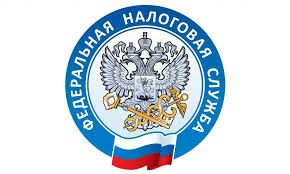                         НАЛОГОВАЯ СЛУЖБА                     ИНФОРМИРУЕТ                        Мораторий на блокировку счетов продлен до 1 июля 2022 года     Руководитель ФНС России Даниил Егоров продлил до 1 июля 2022 года ограничение на блокировку банковских счетов должников при взыскании долгов по налогам. Решение принято для снижения рисков неплатежеспособности, которые вызваны введением ограничительных мер со стороны иностранных государств и международных организаций.    Одновременно налоговым органам поручается после 1 июля 2022 года и до отдельного распоряжения не приостанавливать операции по счетам до истечения двухнедельного срока с момента направления в банк поручений ФНС на списание и перечисление в бюджет задолженности по налогам и сборам.https://www.nalog.gov.ru/rn77/news/activities_fts/12255764/